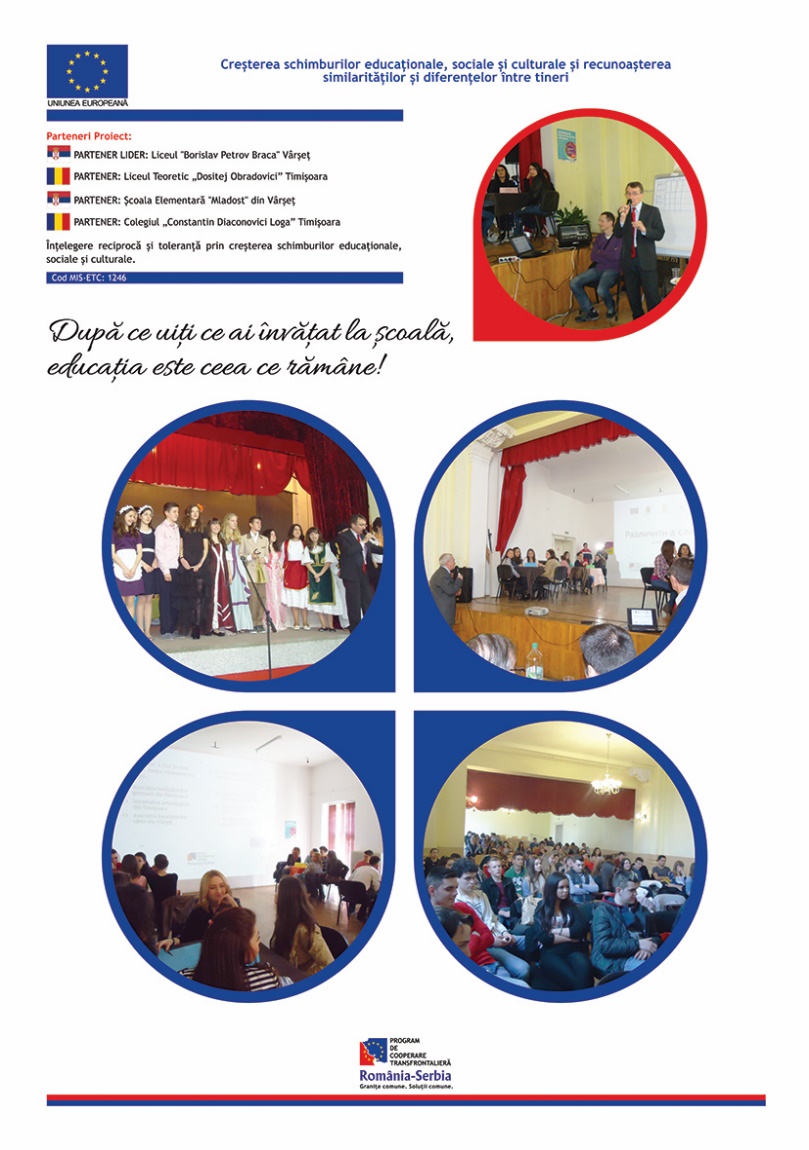 Project informationProject informationCALL FOR PROPOSALS2MIS-ETC:1246PRIORITY AXIS:3. Promoting “people to people” exchangesMEASURE:3.3 Increase educational, social cultural and sporting exchangesPROJECT TITLE:Increasing Educational, Social, and Cultural Exchanges and Recognizing Similarities and Differences Among Young PeopleACRONYM:Different but SimilarDURATION:30.04.2013 – 29.04.2014IPA FUNDS CONTRACTED:106.212,60 €TOTAL FUNDS CONTRACTED:124.956,00 €ABSORBTION RATE (%):96,11%PROJECT OBJECTIVE(S):General objective was to promote mutual understanding and tolerance by increasing educational, social, and cultural exchanges.Mutual introduction to the lifestyle of young people on the two sides of the border.Introduction of the students to literature, geography, important people, and music of the region.Involving students from disadvantaged groups in psycho drama and helping to solve problems.SHORT DESCRIPTION OF THE PROJECT:The project increased education, social, and cultural exchanges between young people in South Banat region in Serbia and Timiş region in Romania. Namely, several groups of students and their teachers conducted research in the region and took part in competitions and in theatre performances. The project promoted mutual understanding of the people in the two regions, and helped in respecting cultural diversity, promoted innovative solutions for social problems of disadvantages groups of students by spreading already developed good practice in one of the partner school.The students from the partner schools were organized in groups for visiting, sightseeing and researching similarities and differences between Vršac and Timisoara, for debate, for quiz, for IT support (recording, preparing and editing films, and preparing material for printing), for Psycho drama (elementary school students), for discussion (elementary school students). Also, at the end 6 exhibitions were organized, one Quiz about historical and geographical landmarks of the regions South Banat and Timiş, Debates of high school students about similarities and difference in the social life and Drama performance.DEGREE OF ACHIEVEMENT OF INDICATORS: RESULTS ACHIEVED: 1) Students groups were formed2) Finished visits to Timisoara and Vršac and material was organized  3) Workshops were held 4) Eliminations for quiz was finished 5) Theatre performance was prepared and held 6) Exhibition was prepared and held 7) Psycho dramas were performed  8) Publication with photos and pictures was prepared and printed  9) Final event was held10) The theatre performance was organized and held11) Final quiz was held12) Project team Meetings was held13) Bulletins with Information was printed and distributed14) Video clips on DVD15) Information and Publicity was finishedPartnership informationCOUNTRYCOUNTY/DISTRICTBUDGET(EURO)CONTACT DETAILSLEAD PARTNER:Grammar School ”Borislav Petrov Braca”SerbiaSouth Banat53.335,00Vršac, 1 Mihajla Pupina StreetTel. +381 13 836448PARTNER 2:Theoretical Grammar School “Dositej Obradovic”RomaniaTimiş27.282,00Timisoara, B-dul Dragalina 6Tel. 0256491624PARTNER 3:Elementary School “Mladost”SerbiaSouth Banat28.986,00Vrsac, Omladinski trg, bbTel. +381 13 830721PARTNER 4:College “Constantin Diaconovici Loga”RomaniaTimis15.353,00Timisoara, 37 B-dul C. D. LogaTel. 0256 491873